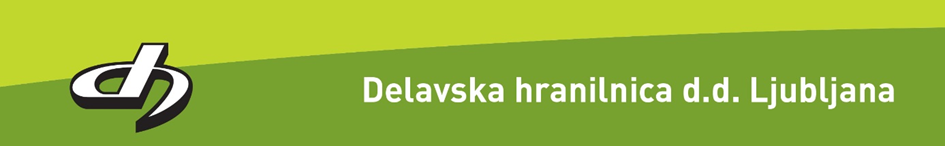                              PONUDBA ZA ČLANE IN ČLANICE SINDIKATA PERGAM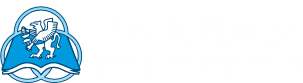 Delavska hranilnica nudi članom in članicam sindikata Pergam, ki odprejo osebni račun z rednimi prilivi plače naslednje ugodnosti:Najcenejše poslovanje z osebnim računom v slovenskem bančnem okolju,dvigovanje gotovine na vseh bankomatih v Slovenij in članicah evropske monetarne unije brez provizij,plačevanje položnic (UPN nalog) na bančnem okencu znaša 0,39 EUR, preko spletne banke pa 0,25 EUR,obrestna mera na dodatnem limitu znaša samo 6,50%,plačilno kartico MasterCard z odlogom plačila, prvo leto brez plačila letne članarine, potem pa  10,00 EUR letno,možnost nakupa na obroke do 12 mesecev s plačilno kartico MasterCard brez dodatnih stroškov,zelo ugodne potrošniške kredite do 10 let in stanovanjske kredite do 30 let brez stroškov odobritve kredita.